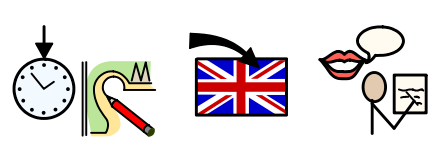 YEAR AAutumn 1Autumn 2Spring 1Spring 2Summer 1Summer 2YellowUnit 1a – Greetings, Names and NicetiesLessons 1-3Unit 1b – Numbers 1-10, Age, ChristmasLessons 4-6Unit 2a – Family, Numbers to 20, MonthsLessons 7-9Unit 2b – Pets, Animals, EasterLessons 10-12Unit 3a – Activities x2, Opinions Lessons 13-15Unit 3b – Numbers to 31, Birthdays, Visit France! Lessons 16-18BlueUnit 7a- Foods, Likes & Dislikes, Healthy EatingLessons 37-39Unit 7b – Numbers to 50, Weather, ChristmasLessons 40-42Unit 8a – Nationalities, Buildings, RoomsLessons 43-45Unit 8b - Clothing, Clothes & Colours,  EasterLessons 46-48Unit 9a – School Subjects, Timetables, French schoolsLessons 49-51Unit 9b –   Alphabet, History of FranceLessons 52-53YEAR BAutumn 1Autumn 2Spring 1Spring 2Summer 1Summer 2YellowUnit 4a – Colours, Body Parts, Facial FeaturesLessons 19-21Unit 4b – Height, Describing Ourselves & Others, ChristmasLessons 22-24Unit 5a – Days of the Week, Activities (recap), Valentine’s DayLessons 25-27Unit 5b – Regions of France, April Fool’s DayLessons 28-30Unit 6a – Around Town, Local Area,  Shops Lessons 31-33Unit 6b – Landmarks x2, Bastille DayLessons 34-36BlueUnit 10a – Modes of Transport, Directions, French mediaLessons 54-56Unit 10b – Classroom items, Toys, Christmas – je voudraisLessons 57-59Unit 11a – Numbers 50-79, Numbers 80-100, Money – shopLessons 60-62Unit 11b – Where is French Spoken?, Easter Lessons 63-65Unit 12a – French Café ExperienceLessons 66-68----------